Healthy Eating Lunch
LI: I understand which types of food and drink are healthy.Cut out the healthy food t  put into your lunchbox..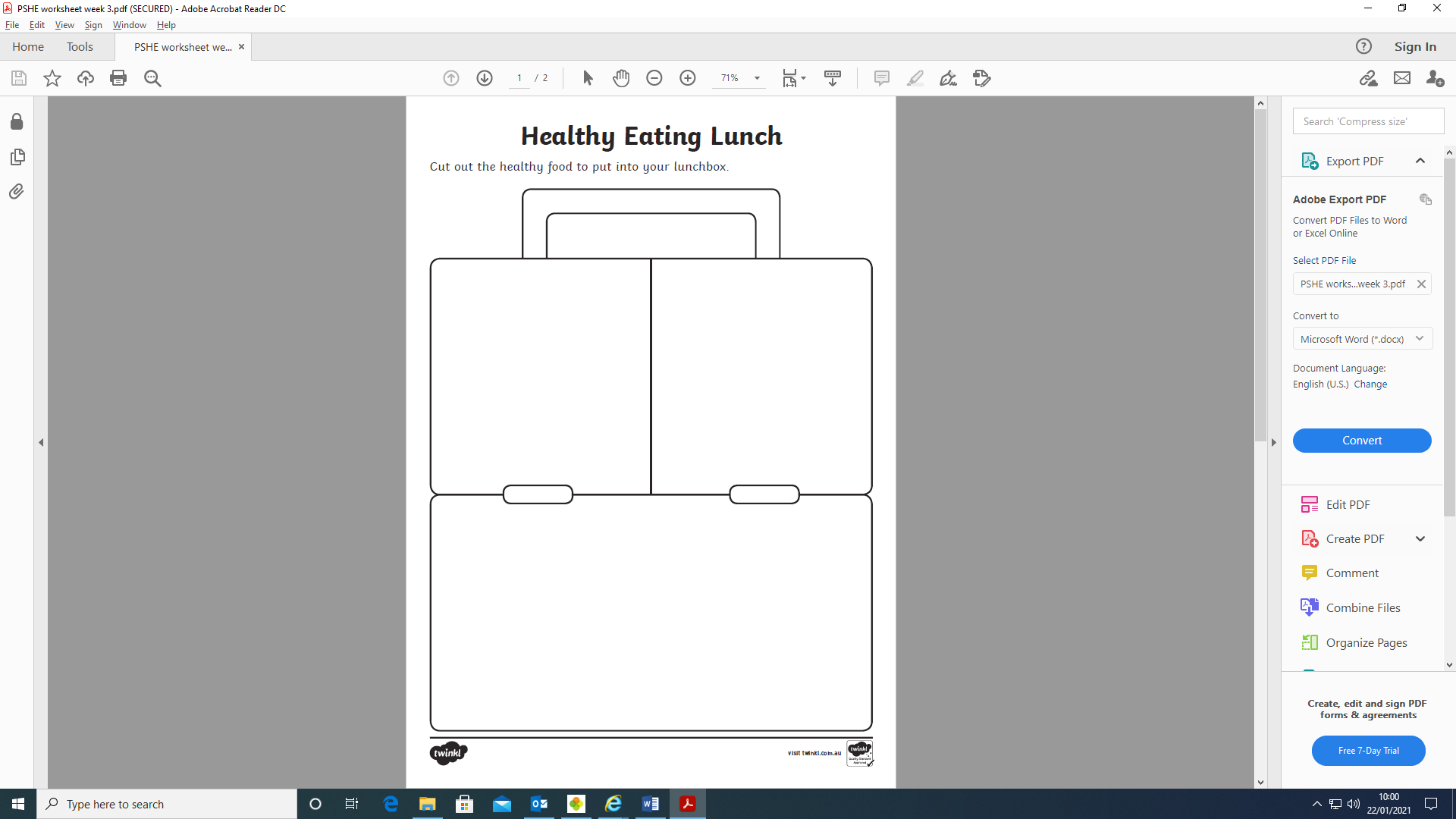 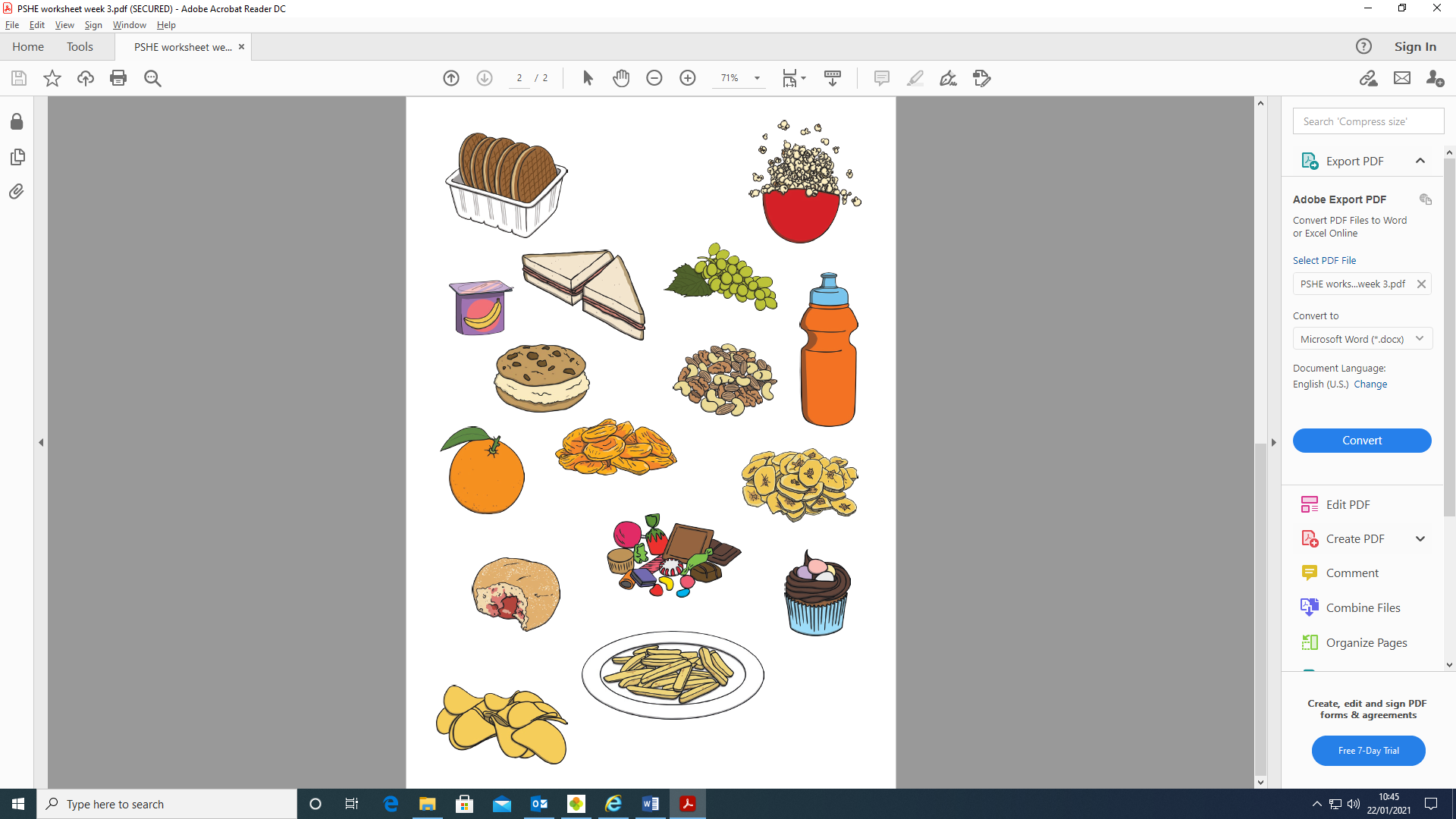 